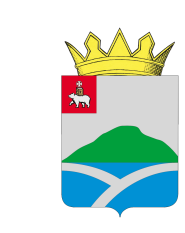 ДУМАУИНСКОГО  МУНИЦИПАЛЬНОГО ОКРУГА ПЕРМСКОГО КРАЯРЕШЕНИЕВ соответствии с Федеральным законом от 06 октября 2003 г. № 131-ФЗ «Об общих принципах организации местного самоуправления 
в Российской Федерации», Законом Пермского края от 07 октября 2019 г. № 448-ПК «О старостах сельских населенных пунктов в Пермском крае», Уставом Уинского муниципального округа Пермского края ,  решением Думы Уинского муниципального округа  от 28.05.2020 г. № 121 «Об утверждении Положения  о старосте  сельского населенного пункта в Уинском муниципальном округе» и на  основании решения схода граждан села Чайка от 04.06.2021 г., Дума Уинского муниципального округа Пермского края РЕШАЕТ:1.Назначить старостой  села Чайка Уинского муниципального округа  Хабибулина Арсена Шафиковича.         2.Опубликовать настоящее решение в печатном средстве массовой информации газете «Родник-1» и разместить на официальном сайте администрации Уинского муниципального округа в сети «Интернет».30.06.2021№238О назначении старосты села  Чайка Уинского муниципального  округаПринято Думой Уинского муниципального округа 30 июня 2021 годаПредседатель Думы Уинскогомуниципального округаПермского краяГлава муниципального округа - глава администрации Уинского муниципального округа Пермского края           М.И. БыкаризА.Н. Зелёнкин